Absender:___________________________				Datum: ___.___.___________________________________________________________				Klasse: ____________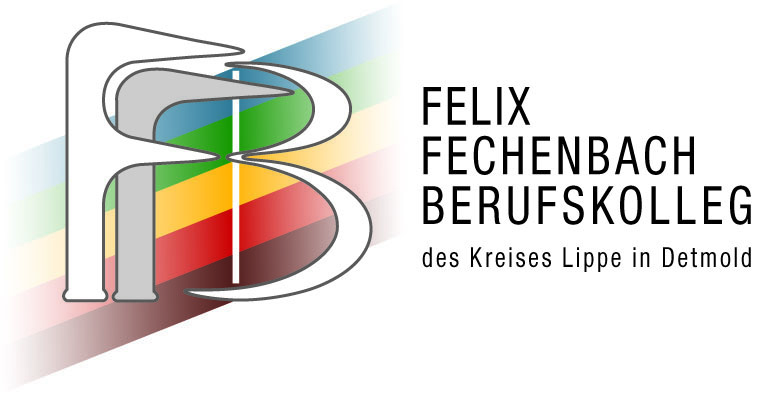 Saganer Str. 4
32756 DetmoldEntschuldigung für den Zeitraum am/ vom ___.___._____ bis ___.___._____für ___________________________ (Name der Schülerin/ des Schülers)Begründung der Abwesenheit:________________________________________________________________________________________________________________________________________________________________________________________________________________________________________________________________________________________Mit freundlichen Grüßen,________________________
 	   Unterschrift
Hinweise:
Eine telefonische Meldung beim Schulsekretariat ist am ersten Tag der Abwesenheit unverzüglich vorzunehmen. Das Formular ist vollständig ausgefüllt und ggf. vom Erziehungsberechtigten unterschrieben spätestens am dritten Tag nach Rückkehr zum Unterricht dem Klassenlehrer (wenn möglich, sonst einem Fachlehrer) zur Kenntnisnahme vorzulegen. Der Klassenlehrer entscheidet über die Statthaftigkeit des Entschuldigungsgrundes. Die einzelnen Fachlehrer  zeichnen jeweils ihre Stunden ab. Versäumter Unterrichtsstoff wird eigenverantwortlich nachgeholt. Das Formular ist vollständig ausgefüllt von der Schülerin / dem Schüler bis mindestens zum Ende des Schuljahres zu verwahren.MontagMontagDienstagDienstagMittwochMittwochDonnerstagDonnerstagFreitagFreitagSamstagSamstagFachZeichenFachZeichenFachZeichenFachZeichenFachZeichenFachZeichen1. Std.2. Std.3. Std.4. Std.5. Std.6. Std.7. Std.8. Std.